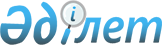 О внесении изменений и дополнений в решение районного маслихата (IV созыв, XXXVIII сессия) от 20 декабря 2011 года N 196/38 "О бюджете Актогайского района на 2012 - 2014 годы"
					
			Утративший силу
			
			
		
					Решение маслихата Актогайского района Павлодарской области от 05 декабря 2012 года N 39/10. Зарегистрировано Департаментом юстиции Павлодарской области 11 декабря 2012 года N 3274. Утратило силу в связи с истечением срока действия (письмо маслихата Актогайского района Павлодарской области от 03 марта 2014 года N 205)      Сноска. Утратило силу в связи с истечением срока действия (письмо маслихата Актогайского района Павлодарской области от 03.03.2014 N 205).

      В соответствии с подпунктом 4) пункта 2, статьи 106 Бюджетного кодекса Республики Казахстан от 4 декабря 2008 года, подпунктом 1) пункта 1 статьи 6 Закона Республики Казахстан "О местном государственном управлении и самоуправлении в Республике Казахстан" от 23 января 2001 года и решения областного маслихата (X внеочередная сессия, V созыв) от 30 ноября 2012 года N 97/10 "О внесении изменений и дополнений в решение областного маслихата (XL сессия, IV созыв) от 6 декабря 2011 года N 404/40 "Об областном бюджете на 2012 - 2014 годы" (зарегистрированное в Реестре государственной регистрации нормативных правовых актов N 3268), Актогайский районный маслихат РЕШИЛ:



      1. Внести в решение районного маслихата (IV созыв, XXXVIII сессия) от 20 декабря 2011 года N 196/38 "О бюджете Актогайского района на 2012 - 2014 годы" (зарегистрированное в Реестре государственной регистрации нормативных правовых актов за N 12-4-110, опубликованное в газетах "Ауыл тынысы" N 8 от 18 февраля 2012 года и "Пульс села" N 8 от 18 февраля 2012 года) следующие изменения и дополнения:



      в пункте 1:

      в подпункте 1):

      цифры "2428102" заменить цифрами "2402169";

      цифры "2226253" заменить цифрами "2200320";

      в подпунке 2) цифры "2503335" заменить цифрами "2477402";



      в пункте 3-1:

      цифры "3506" заменить цифрами "3560";

      цифры "4097" заменить цифрами "4094";

      цифры "6871" заменить цифрами "8683";

      цифры "3778" заменить цифрами "3605";

      цифры "1246" заменить цифрами "1323";



      в пункте 3-2:

      цифры "38000" заменить цифрами "10300";



      приложение 1 к указанному решению изложить в новой редакции согласно приложения к настоящему решению.



      2. Контроль за выполнением настоящего решения возложить на постоянную комиссию Актогайского районного маслихата по вопросам бюджетной политики и экономического развития региона.



      3. Настоящее решение вводится в действие с 1 января 2012 года.      Председатель сессии,

      секретарь маслихата                        Т. Муканов

Приложение       

к решению Актогайского   

районного маслихата    

от 5 декабря 2012 года N 39/10Приложение 1      

к решению Актогайского    

районного маслихата      

от 20 декабря 2011 года N 196/38 Бюджет района на 2012 год (с изменениями и дополнениями)
					© 2012. РГП на ПХВ «Институт законодательства и правовой информации Республики Казахстан» Министерства юстиции Республики Казахстан
				КатегорияКатегорияКатегорияКатегорияСумма (тыс. тенге)КлассКлассКлассСумма (тыс. тенге)ПодклассПодклассСумма (тыс. тенге)НаименованиеСумма (тыс. тенге)12345I. ДОХОДЫ24021691Налоговые поступления19446301Подоходный налог874172Индивидуальный подоходный налог8741703Социальный налог767431Социальный налог7674304Налоги на собственность264521Налоги на имущество103083Земельный налог13004Налог на транспортные средства82325Единый земельный налог661205Внутренние налоги на товары, работы и услуги27222Акцизы5503Поступления за использование природных и других ресурсов8174Сборы за ведение предпринимательской и профессиональной деятельности135508Обязательные платежи, взимаемые за совершение юридически значимых действий и (или) выдачу документов уполномоченными на то государственными органами или должностными лицами11291Государственная пошлина11292Неналоговые поступления727201Доходы от государственной собственности7341Поступления части чистого дохода государственных предприятий845Доходы от аренды имущества, находящегося в государственной собственности6427Вознаграждения по кредитам, выданным из государственного бюджета802Поступления от реализации товаров (работ, услуг) государственными учреждениями, финансируемыми из государственного бюджета01Поступления от реализации товаров (работ, услуг) государственными учреждениями, финансируемыми из государственного бюджета006Прочие неналоговые поступления65381Прочие неналоговые поступления65383Поступление от продажи основного капитала11403Продажа земли и нематериальных активов1141Продажа земли1142Продажа нематериальных активов04Поступления трансфертов220032002Трансферты из вышестоящих органов государственного управления22003202Трансферты из областного бюджета2200320Функциональная группаФункциональная группаФункциональная группаФункциональная группаФункциональная группаСумма (тыс. тенге)Функциональная подфункцияФункциональная подфункцияФункциональная подфункцияФункциональная подфункцияСумма (тыс. тенге)Администратор бюджетной программыАдминистратор бюджетной программыАдминистратор бюджетной программыСумма (тыс. тенге)ПрограммаПрограммаСумма (тыс. тенге)НаименованиеСумма (тыс. тенге)123456II. ЗАТРАТЫ247740201Государственные услуги общего характера2170931Представительные, исполнительные и другие органы, выполняющие общие функции государственного управления191578112Аппарат маслихата района (города областного значения)13012001Услуги по обеспечению деятельности маслихата района (города областного значения)13012122Аппарат акима района (города областного значения)55062001Услуги по обеспечение деятельности акима района (города областного значения)50562003Капитальные расходы государственного органа4500123Аппарат акима района в городе, города районного значения, поселка, аула (села), аульного (сельского) округа123504001Услуги по обеспечению деятельности акима района в городе, города районного значения, поселка, аула (села), аульного (сельского) округа121975022Капитальные расходы государственного органа15292Финансовая деятельность13533452Отдел финансов района (города областного значения)13533001Услуги по реализации государственной политики в области исполнения бюджета района (города областного значения) и управления коммунальной собственностью района (города областного значения)11987003Проведение оценки имущества в целях налогообложения516004Организация работы по выдаче разовых талонов и обеспечение полноты сбора сумм от реализации разовых талонов30010Приватизация, управление коммунальным имуществом, постприватизационная деятельность и регулирование споров, связанных с этим0011Учет, хранение, оценка и реализация имущества, поступившего в коммунальную собственность10005Планирование и статистическая деятельность11982453Отдел экономики и бюджетного планирования района (города областного значения)11982001Услуги по реализации государственной политики в области формирования и развития экономической политики, системы государственного планирования и управления района (города областного значения)1198202Оборона64951Военные нужды5673122Аппарат акима района (города областного значения)5673005Мероприятия в рамках исполнения всеобщей воинской обязанности56732Организация работы по чрезвычайным ситуациям822122Аппарат акима района (города областного значения)822006Предупреждение и ликвидация чрезвычайных ситуаций масштаба района (города областного значения)346007Мероприятия по профилактике и тушению степных пожаров районного (городского) масштаба, а также пожаров в населенных пунктах, в которых не созданы органы государственной противопожарной службы47604Образование13200191Дошкольное воспитание и обучение49970123Аппарат акима района в городе, города районного значения, поселка, аула (села), аульного (сельского) округа49970004Поддержка организаций дошкольного воспитания и обучения499702Начальное, основное среднее и общее среднее образование1155074123Аппарат акима района в городе, города районного значения, поселка, аула (села), аульного (сельского) округа12830005Организация бесплатного подвоза учащихся до школы и обратно в аульной (сельской) местности12830464Отдел образования  района (города областного значения)1142244003Общеобразовательное обучение1098792006Дополнительное образование для детей23722064Увеличение размера доплаты за квалификационную категорию учителям организаций начального, основного среднего, общего среднего образования: школы, школы-интернаты: (общего типа, специальных (коррекционных), специализированных для одаренных детей; организаций для детей-сирот и детей, оставшихся без попечения родителей) за счет трансфертов из республиканского бюджета197309Прочие услуги в области образования114975464Отдел образования района (города областного значения)114975001Услуги по реализации государственной политики на местном уровне в области образования22015005Приобретение и доставка учебников, учебно-методических комплексов для государственных учреждений образования района (города областного значения)10850007Проведение школьных олимпиад, внешкольных мероприятий и конкурсов районного (городского) масштаба7487012Капитальные расходы государственного органа5364015Ежемесячные выплаты денежных средств опекунам (попечителям) на содержание ребенка-сироты (детей-сирот), и ребенка (детей), оставшегося без попечения родителей за счет трансфертов из республиканского бюджета3560020Обеспечение оборудованием, программным обеспечением детей-инвалидов, обучающихся на дому за счет трансфертов из республиканского бюджета3247067Капитальные расходы подведомственных государственных учреждений и организаций6245205Здравоохранение409Прочие услуги в области здравоохранения40123Аппарат акима района в городе, города районного значения, поселка, аула (села), аульного (сельского) округа40002Организация в экстренных случаях доставки тяжелобольных людей до ближайшей организации здравоохранения, оказывающей врачебную помощь4006Социальная помощь и социальное обеспечение885422Социальная помощь66704123Аппарат акима района в городе, города районного значения, поселка, аула (села), аульного (сельского) округа7108003Оказание социальной помощи нуждающимся гражданам на дому7108451Отдел занятости и социальных программ района (города областного значения)59596002Программа занятости14306005Государственная адресная социальная помощь423007Социальная помощь отдельным категориям нуждающихся граждан по решениям местных представительных органов30320010Материальное обеспечение детей-инвалидов, воспитывающихся и обучающихся на дому594014Оказание социальной помощи нуждающимся гражданам на дому0016Государственные пособия на детей до 18 лет4441017Обеспечение нуждающихся инвалидов обязательными гигиеническими средствами и представление услуг специалистами жестового языка, индивидуальными помощниками в соответствии с индивидуальной программой реабилитации инвалида2283023Обеспечение деятельности центров занятости населения72299Прочие услуги в области социальной помощи и социального обеспечения21838451Отдел занятости и социальных программ района (города областного значения)21838001Услуги по реализации государственной политики на местном уровне в области обеспечения занятости и реализации социальных программ для населения20623011Оплата услуг по зачислению, выплате и доставке пособий и других социальных выплат410021Капитальные расходы государственного органа80507Жилищно–коммунальное хозяйство4990051Жилищное хозяйство49850123Аппарат акима района в городе, города районного значения, поселка, аула (села), аульного (сельского) округа200007Организация сохранения государственного жилищного фонда города районного значения, поселка, аула (села), аульного (сельского) округа200457Отдел культуры, развития языков, физической культуры и спорта района (города областного значения)19000024Ремонт объектов в рамках развития сельских населенных пунктов по Программе занятости 202019000458Отдел жилищно-коммунального хозяйства, пассажирского транспорта и автомобильных дорог района (города областного значения)20350004Обеспечение жильем отдельных категорий граждан2350041Ремонт и благоустройство объектов в рамках развития сельских населенных пунктов по Программе занятости 202018000472Отдел строительства, архитектуры и градостроительства района (города областного значения)10300072Строительство и (или) приобретение служебного жилища и развитие (или) приобретение инженерно-коммуникационной инфраструктуры в рамках Программы занятости 20200074Развитие и обустройство недостающей инженерно-коммуникационной инфраструктуры в рамках второго направления Программы занятости 2020103002Коммунальное хозяйство397182123Аппарат акима района в городе, города районного значения, поселка, аула (села), аульного (сельского) округа500014Организация водоснабжения населенных пунктов500458Отдел жилищно-коммунального хозяйства, пассажирского транспорта и автомобильных дорог района (города областного значения)24090012Функционирование системы водоснабжения и водоотведения24090472Отдел строительства, архитектуры и градостроительства района (города областного значения)372592006Развитие системы водоснабжения и водоотведения3725923Благоустройство населенных пунктов51973123Аппарат акима района в городе, города районного значения, поселка, аула (села), аульного (сельского) округа51973008Освещение улиц населенных пунктов14475009Обеспечение санитарии населенных пунктов12400011Благоустройство и озеленение населенных пунктов25098458Отдел жилищно-коммунального хозяйства, пассажирского транспорта и автомобильных дорог района (города областного значения)0016Обеспечение санитарии населенных пунктов008Культура, спорт, туризм и информационное пространство1391151Деятельность в области культуры67002123Аппарат акима района в городе, города районного значения, поселка, аула (села), аульного (сельского) округа1979006Поддержка культурно-досуговой работы на местном уровне1979457Отдел культуры, развития языков, физической культуры и спорта района (города областного значения)65023003Поддержка культурно-досуговой работы650232Спорт3507457Отдел культуры, развития языков, физической культуры и спорта района (города областного значения)3507009Проведение спортивных соревнований на районном (города областного значения) уровне3007010Подготовка и участие членов сборных команд района (города областного значения) по различным видам спорта на областных спортивных соревнованиях5003Информационное пространство40159456Отдел внутренней политики района (города областного значения)8170002Услуги по проведению государственной информационной политики через газеты и журналы8000005Услуги по проведению государственной информационной политики через телерадиовещание170457Отдел культуры, развития языков, физической культуры и спорта района (города областного значения)31989006Функционирование районных (городских) библиотек31389007Развитие государственного языка и других языков народов Казахстана6009Прочие услуги по организации культуры, спорта, туризма и информационного пространства28447456Отдел внутренней политики района (города областного значения)6833001Услуги по реализации государственной политики на местном уровне в области информации, укрепления государственности и формирования социального оптимизма граждан6463003Реализация мероприятий в сфере молодежной политики370457Отдел культуры, развития языков, физической культуры и спорта района (города областного значения)21614001Услуги по реализации государственной политики на местном уровне в области культуры, развития языков, физической культуры и спорта10014032Капитальные расходы подведомственных государственных учреждений и организаций1160010Сельское, водное, лесное, рыбное хозяйство, особо охраняемые природные территории, охрана окружающей среды и животного мира, земельные отношения401981Сельское хозяйство16195453Отдел экономики и бюджетного планирования района (города областного значения)8683099Реализация мер по оказанию социальной поддержки специалистов8683473Отдел ветеринарии района (города областного значения)7512001Услуги по реализации государственной политики на местном уровне в сфере ветеринарии7012007Организация отлова и уничтожения бродячих собак и кошек5006Земельные отношения8719463Отдел земельных отношений района (города областного значения)8719001Услуги по реализации государственной политики в области регулирования земельных отношений на территории района (города областного значения)7869006Землеустройство, проводимое при установлении границ городов районного значения, районов в городе, поселков аулов (сел), аульных (сельских) округов8509Прочие услуги в области сельского, водного, лесного, рыбного хозяйства, охраны окружающей среды и земельных отношений15284473Отдел ветеринарии района (города областного значения)15284010Проведение мероприятий по идентификации сельскохозяйственных животных1142011Проведение противоэпизоотических мероприятий1414211Промышленность, архитектурная, градостроительная и строительная деятельность120782Архитектурная, градостроительная и строительная деятельность12078472Отдел строительства, архитектуры и градостроительства района (города областного значения)12078001Услуги по реализации государственной политики в области строительства, архитектуры и градостроительства на местном уровне9208013Разработка схем градостроительного развития территории района, генеральных планов городов районного (областного) значения, поселков и иных сельских населенных пунктов287012Транспорт и коммуникации594001Автомобильный транспорт57370123Аппарат акима района в городе, города районного значения, поселка, аула (села), аульного (сельского) округа6332013Обеспечение функционирования автомобильных дорог в городах районного значения, поселках, аулах (селах), аульных (сельских) округах6332458Отдел жилищно-коммунального хозяйства, пассажирского транспорта и автомобильных дорог района (города областного значения)51038023Обеспечение функционирования автомобильных дорог510389Прочие услуги в сфере транспорта и коммуникаций2030458Отдел жилищно-коммунального хозяйства, пассажирского транспорта и автомобильных дорог района (города областного значения)2030024Организация внутрипоселковых (внутригородских), пригородных и внутрирайонных общественных пассажирских перевозок203013Прочие218403Поддержка предпринимательской деятельности и защита конкуренции450454Отдел предпринимательства и сельского хозяйства района (города областного значения)450006Поддержка предпринимательской деятельности4509Прочие21390123Аппарат акима района в городе, города районного значения, поселка, аула (села), аульного (сельского) округа2284040Реализация мероприятий для решения вопросов обустройства аульных (сельских) округов в реализацию мер по содействию экономическому развитию регионов в рамках Программы "Развитие регионов" за счет целевых трансфертов из республиканского бюджета2284452Отдел финансов района (города областного значения)0012Резерв местного исполнительного органа района (города областного значения)0454Отдел предпринимательства и сельского хозяйства района (города областного значения)10101001Услуги по реализации государственной политики на местном уровне в области развития предпринимательства, промышленности и сельского хозяйства10101458Отдел жилищно-коммунального хозяйства, пассажирского транспорта и автомобильных дорог района (города областного значения)9005001Услуги по реализации государственной политики на местном уровне в области жилищно-коммунального хозяйства, пассажирского транспорта и автомобильных дорог900514Обслуживание долга81Обслуживание долга8452Отдел финансов района (города областного значения)8013Обслуживание долга местных исполнительных органов по выплате вознаграждений и иных платежей по займам из областного бюджета815Трансферты735691Трансферты73569452Отдел финансов района (города областного значения)73569006Возврат неиспользованных (недоиспользованных) целевых трансфертов57404016Возврат, использованных не по целевому назначению целевых трансфертов12454024Целевые текущие трансферты в вышестоящие бюджеты в связи с передачей функций государственных органов из нижестоящего уровня государственного управления в вышестоящий3711III. ЧИСТОЕ БЮДЖЕТНОЕ КРЕДИТОВАНИЕ4583910Сельское, водное, лесное, рыбное хозяйство, особо охраняемые природные территории, охрана окружающей среды и животного мира, земельные отношения485401Сельское хозяйство48540453Отдел экономики и бюджетного планирования района (города областного значения)48540006Бюджетные кредиты для реализации мер социальной поддержки специалистов485405Погашение бюджетных кредитов270101Погашение бюджетных кредитов27011Погашение бюджетных кредитов, выданных из государственного бюджета2701IV. САЛЬДО ПО ОПЕРАЦИЯМ С ФИНАНСОВЫМИ АКТИВАМИ0V. ДЕФИЦИТ (ПРОФИЦИТ) БЮДЖЕТА-121072VI. ФИНАНСИРОВАНИЕ ДЕФИЦИТА (ИСПОЛЬЗОВАНИЕ ПРОФИЦИТА) БЮДЖЕТА1210727Поступление займов4854001Внутренние государственные займы485402Договоры займа4854016Погашение займов27011Погашение займов2701452Отдел финансов района (города областного значения)2701008Погашение долга местного исполнительного органа перед вышестоящим бюджетом2701